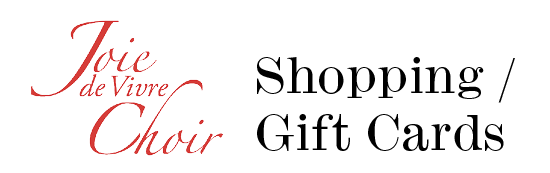 ORDER FORMSelect one or more denominations for the card(s) of your choice. Write how many cards you would like to purchase. (Note that not all cards are available in all denominations.Send your completed order to mlarose@shaw.ca. If you can’t fill this form out on your computer, just print and photograph it, then send to mlarose@shaw.ca Pay by cheque* or eTransfer*.Contact InformationChristmas SpecialThe following would make great gifts, stocking stuffers, or a personal treat:								Total: $  	________Name:Address:Telephone:Email: Sobeys/Safeway(also good at Safeway, FreshCo, IGA, Foodland)$25.$50.$100.Shoppers Drug MartWalmartCanadian TireM&Mn/an/aTim Hortons$10.$25.$50.Olive Garden$25.$50.n/aBoston PizzaChapters / Indigo / ColesCineplex Odeon(also good at Famous Players, Silver City)$10.$25.$50.